                 Drop-off and Collection Procedure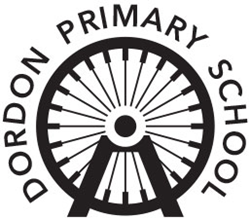 Year Groups Returning to SchoolPlease see the map for further guidanceParental Responsibilities-Children must be dropped off and picked up on time.  No discussions can take place with staff (if there are any issues parents can call or email school).-Although we will provide parents with guidance in entering and exiting the school site we expect parents to distance accordingly when waiting to pick up their children.-All parents must leave immediately after dropping off or collecting their child.-Staff will be on the playground to guide parents around the site appropriately.- In order to ensure all children have their teaching entitlement, if you have more than one child, you will need to drop them off at the earliest time for your family and collect them at the latest time for your family. Children will not be dismissed by their teacher until the end of their day.ClassEnter and leave through the following doorsArrivalCollectionFalcon Door by the library8.30am2:50pmHawkDoor by the library8:40am3:00pmSwift KS2 Door 8.50am3:10pmOwlKS2 Door8.40am3:00pmSwanSwan fire exit8.50am3:10pmKingfisherKS1 Door8:50am3:10pmPeacockGate via Peacock outdoor area 8:40am3:00pm